DEMANDA ESCOLAR(INFORME QUE DEBE ELABORAR O TITOR/A SOBRE OS APRENDIZAXES DO ALUMNO/A)Motivo da solicitude:¿Cal é o problema polo que fai a solicitude?¿Qué fixo ata agora para resolvelo?:¿Que tipo de axuda reclama? ¿Como cree que podemos axudar?:Solicita algunha medida especial.Outros:DEMANDA DE INTERVENCIÓN DO DEPARTAMENTO DE ORIENTACIÓN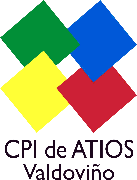 Nome do Titor/a:Curso:Nome do/a alumno/a:Data: